							2-3-21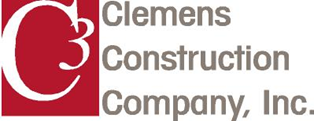 Clemens Construction Co., Inc.Subcontractor Qualification InquirySubcontractor Legal Name:  Trade:			    Address:			    City/State/Zip:		    Office Phone:		    Contacts: 	name  email 		name  email Owner/Officer:	 					Estimating Contact: Accounting Contact: 1     	OrganizationHow many years has your organization been in business as a contractor?How many years has your organization been in business under its present business name? 	1.2.1	Under what other or former names has your organization operated?	1.3 	If your organization is a corporation, answer the following: 	1.3.1	Date of incorporation: 	1.3.2	State of incorporation: 	1.3.3	Officer’s names and titles 	1.4	If your organization is a partnership, answer the following: 	1.4.1	Date of organization: 	1.4.2	Type of partnership: 	1.4.3	Name(s) of general partner(s): 1.5	If your organization is individually owned, answer the following:	1.5.1	Date of organization: 	1.5.2	Name of owner: 1.6 	Number of Employees:		Office: 	Field Supervision and Labor: 	1.7 	Business Tax ID No:	1.8 	Provide a Current W-9 Form1.9	Has your company operated under any other Names in the last 5 years? 2	Minority Business Status2.1	Is your organization certified as a Minority Business Enterprise (MBE), Women Business Enterprise (WBE), or Disabled Owned Business Enterprise (DSBE) (Yes/No)?  Yes  No 				If so, please attach appropriate certificate.  3	Licensing / Union Affiliations	3.1	Provide information on licenses and certificates necessary for the type of work your organization performs: 	3.2	Do you have current union contracts for your field personnel: 	Yes  No 	3.2.1	If yes, name trade(s), local(s) and contract expiration date(s): 	3.2.2	Are all union dues current and up to date (yes/no). If no, explain: 4	Experience	4.1	List categories of work that your organization normally performs with its own forces: 	4.2	Has your organization ever failed to complete any work awarded to it? If yes, explain: 	4.3	Are there any judgments, claims, arbitration proceedings or suits pending or outstanding against your organization or its officers? 4.4	Has your organization filed any lawsuits or requested arbitration with regard to construction contracts within the last five years? Yes No	 If yes, explain: 4.5	Below, list Major Construction Contracts your organization has in progress, giving the Project Name, Contract Amount, Customer, Date of Completion, and Percent Complete (as of today, if incomplete):      Job name          Contract $          Customer        Yr Complete        % Complete4.6	State worth of work in progress and under contract: $ 4.7	Below, list the Five (5) largest projects your organization has completed in the past five years giving the Project Name, Contract Amount, Customer, and Date of Completion:	    Job name       Contract $         Customer	       Yr. Complete             4.8	State company annual Volume of work performed during the past five years:			Year 5 (most recent): 			Year 4: 			Year 3: 			Year 2: 			Year 1: 5	References5.1	Business references (please list three- name, company, email):	    Name			 Company		             Email		6	Financial
Financial Statement6.1.1	Attach a financial statement, preferably audited, including your organization’s latest balance sheet and income statement showing the following:		* Current assets		* Net fixed assets		* Other assets		* Current Liabilities		* Other liabilities6.1.2	Name and address of firm preparing statement and date thereof:6.1.3	Is the attached financial statement for the identical organization named above? If no, explain: 7	Insurance	7.1	Name and address of primary insurance agent or broker: 	7.2	Please attach a Certificate of Insurance showing coverages, at a minimum for Workers Compensation, commercial general liability, comprehensive auto liability, excess liability protection (Note: See Clemens Sample COI Limits)8	Bonding	8.1	If performing Contracts over $1mil, do you have the ability to provide Payment and Performance Bonds?  	If yes, what is your bonding capacity (single and aggregate).	8.2	Name of Surety: 	8.3	Approx. Bonding Premium Rate:   % Safety- Full Safety Manual to be provided upon mobilization on any jobsite. Current experience modification rating (EMR/mod):year ago: years ago:					During the past five years has the firm been found to have committed an 		OSHA “serious” violation? Yes  No  If yes, explain. If a Subcontractor, provide 3 years of OSHA 300 Logs. Technology:	Please indicate with an (X) all Software packages you use:Procore Project Management MS Project Scheduling Building Connected Bids Bluebeam Take-off Excel Primavera Project Planner (P6) Scheduling REVIT 		AUTOCAD Navisworks Clash Detection 		Other:  Is there anything Clemens can do to help your company:Identify mentor(s) in your trade? Identify other firms to team or Joint Venture with? Improve access to capital?Safety Training?Other: I certify that to the best of my knowledge the information given in response to each question is full, complete, and accurate. Name:			Title:		Signed:	Date:		1)$20%2)$20%3)$20%4)$20%5)$20%1)$202)$203)$204)$205)$20